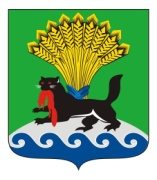 РОССИЙСКАЯ ФЕДЕРАЦИЯИРКУТСКАЯ ОБЛАСТЬИРКУТСКОЕ РАЙОННОЕ МУНИЦИПАЛЬНОЕ ОБРАЗОВАНИЕАДМИНИСТРАЦИЯПОСТАНОВЛЕНИЕот «08» февраля 2017г.                                                                            № 48О мерах по обеспечению безопасности людей на водных объектах, расположенных на территории Иркутского районного муниципального образованияВ целях обеспечения безопасности людей, охраны их жизни и здоровья на водных объектах, расположенных в Иркутском районном муниципальном образовании, руководствуясь п.24 ч.1 ст.15 Федерального закона от 06.10.2003     № 131-ФЗ «Об общих принципах организации местного самоуправления в Российской Федерации», ст.ст. 2,3 Закона Иркутской области от 04.04.2014      № 37-ОЗ «О наделении органов местного самоуправления областным государственным полномочием по определению перечня должностных лиц органов местного самоуправления, уполномоченных составлять протоколы об административных правонарушениях, предусмотренных отдельными законами Иркутской области об административной ответственности», Законом Иркутской области от 29.12.2007 № 153-ОЗ «Об административной ответственности за нарушение правил охраны жизни людей на водных объектах в Иркутской области»,  Законом Иркутской области от 07.10.2008     № 76-ОЗ «Об административной ответственности за нарушение правил пользования водными объектами для плавания на маломерных судах в Иркутской области», Правилами охраны жизни людей на водных объектах в Иркутской области, утвержденными постановлением Правительства Иркутской области от 08.10.2009 № 280/59-ПП, ст.ст. 39, 45, 54 Устава Иркутского районного муниципального образования, администрация Иркутского районного муниципального образованияПОСТАНОВЛЯЕТ:1. Утвердить план мероприятий по обеспечению безопасности людей, охране их жизни и здоровья на водных объектах, расположенных на территории Иркутского районного муниципального образования в зимний период (Приложение 1).2. Утвердить план мероприятий по обеспечению безопасности людей, охране их жизни и здоровья на водных объектах, расположенных на территории Иркутского районного муниципального образования в летний период (Приложение 2).3. Утвердить состав рабочей группы по вопросам обеспечения безопасности людей, охраны их жизни и здоровья на водных объектах, расположенных на территории Иркутского районного муниципального образования (Приложение 3).4. Рекомендовать начальнику МУ МВД России «Иркутское» обеспечить охрану общественного порядка в местах массового отдыха людей на водных объектах, в местах проведения культурно-массовых мероприятий на водных объектах, а также принимать участие в патрулировании территорий с целью выявления несанкционированных съездов (сходов) на лед в зимний период.5. Рекомендовать руководителям образовательных учреждений Иркутского района организовать проведение занятий с обучающимися по соблюдению мер безопасности на водных объектах в период ледостава, ледохода, летнего купального сезона, изучению правил поведения на водных объектах и оказанию первой медицинской помощи в целях предупреждения несчастных случаев на водных объектах.6. Рекомендовать главному врачу ОГБУЗ «Иркутская районная больница» обеспечить постоянную готовность сил и средств для оказания медицинской помощи пострадавшим на водных объектах, расположенных на территории Иркутского районного муниципального образования.7. Рекомендовать главам муниципальных образований Иркутского районного муниципального образования разработать и утвердить план мероприятий по обеспечению безопасности людей, охране их жизни и здоровья на водных объектах с учетом природных и климатических особенностей местности и акватории.8. Опубликовать настоящее распоряжение в газете «Ангарские огни» и разместить в информационно-телекоммуникационной сети «Интернет» на официальном сайте Иркутского районного муниципального образования – www.irkraion.ru.9. Контроль исполнения настоящего постановления возложить на  первого заместителя Мэра района. Мэр района                                                                                         Л.П. Фролов                                                             Приложение 1  к  постановлению  администрации                                                                      Иркутского районного                                                             муниципального образования                                                             от 08.02.2017        № 48ПЛАН МЕРОПРИЯТИЙ ПО ОБЕСПЕЧЕНИЮ БЕЗОПАСНОСТИ ЛЮДЕЙ, ОХРАНЕ ИХ ЖИЗНИ И ЗДОРОВЬЯ НА ВОДНЫХ ОБЪЕКТАХ, РАСПОЛОЖЕННЫХ НА ТЕРРИТОРИИ ИРКУТСКОГО РАЙОННОГО МУНИЦИПЛЬНОГО ОБРАЗОВАНИЯ В ЗИМНИЙ ПЕРИОДПервый заместитель Мэра района					                 Г.И. Пур                                                             Приложение 2  к  постановлению  администрации                                                                      Иркутского районного                                                             муниципального образования                                                             от  08.02.2017         № 48ПЛАН МЕРОПРИЯТИЙ ПО ОБЕСПЕЧЕНИЮ БЕЗОПАСНОСТИ ЛЮДЕЙ, ОХРАНЕ ИХ ЖИЗНИ И ЗДОРОВЬЯ НА ВОДНЫХ ОБЪЕКТАХ, РАСПОЛОЖЕННЫХ НА ТЕРРИТОРИИ ИРКУТСКОГО РАЙОННОГО МУНИЦИПАЛЬНОГО ОБРАЗОВАНИЯ В ЛЕТНИЙ ПЕРИОДПервый заместитель Мэра района                                                           Г.И. Пур                                                             Приложение 3  к  постановлению  администрации                                                                      Иркутского районного                                                             муниципального образования                                                             от 08.02.2017              № 48СОСТАВ РАБОЧЕЙ ГРУППЫ ПО ВОПРОСАМ ОБЕСПЕЧЕНИЯ БЕЗОПАСНОСТИ ЛЮДЕЙ, ОХРАНЕ ИХ ЖИЗНИ И ЗДОРОВЬЯ НА ВОДНЫХ ОБЪЕКТАХ, РАСПОЛОЖЕННЫХ НАТЕРРИТОРИИ  ИРКУТСКОГО РАЙОННОГО МУНИЦИПАЛЬНОГО ОБРАЗОВАНИЯПервый заместитель Мэра района				                          Г.И. Пур№п/пНаименование мероприятийСрок исполненияОтветственные за выполнение1.Проведение заседания комиссии по чрезвычайным ситуациям и пожарной безопасности по вопросу обеспечения охраны жизни и здоровья людей на водных объектах в зимний период. 1,2,4 кварталКомиссия по чрезвычайным ситуация м и пожарной безопасности администрации Иркутского района2.Выявление несанкционированных ледовых переправ и пеших переходов на водных объектах.В течение зимнего периода Администрации муниципальных образований 3.Установка в местах несанкционированных ледовых переправ и особо опасных участках акватории  специальных информационных знаков, устанавливаемых вдоль берегов водных объектов  (аншлаги, щиты) об опасности выезда и выхода на лед.  В течение зимнего периодаАдминистрации муниципальных образований4.Ознакомление руководителей организаций разных форм собственности, любителей подледного лова рыбы правилам поведения на водных объектах в зимний период.В течение зимнего периодаАдминистрации муниципальных образований 5.Проведение схода граждан на тему: «Выполнение мероприятий, направленных на обеспечение безопасности людей, охрану их жизни и здоровья на водных объектах в зимний период».НоябрьДекабрь МартАдминистрации муниципальных образований 6.Размещение в местах массового пребывания населения памяток «Меры безопасности на льду», информации о статистике несчастных случаев, произошедших на водоемах, правилах поведения на водных объектах в зимний период.В течение  зимнего периода   Администрации муниципальных образований 7.Уведомление «Центр ГИМС МЧС России по Иркутской области» о проведении культурно-массовых мероприятий на льду за 10 суток до их официального проведения. В течение  зимнего периода  Администрации муниципальных образований №п/пНаименование мероприятийСрок исполненияОтветственные за выполнение1.Проведение заседания комиссии по чрезвычайным ситуациям и пожарной безопасности по вопросу обеспечения охраны жизни людей на водных объектах в летний период. Май - август Комиссия по чрезвычайным ситуация м и пожарной безопасности администрации Иркутского района2.Информирование населения через средства массовой информации  об опасных местах для купания, проведение систематической разъяснительной работы с детьми о правилах поведения на воде и соблюдении мер предосторожности. В течение летнего периода Администрация Иркутского района,Администрации муниципальных образований3.Установка соответствующих специальных  знаков безопасности на водных объектах в доступном для всеобщего обозрения месте.Май-июньАдминистрации муниципальных образований4.Распространение агитационного материала (памятки, листовки)   о  соблюдении  мер безопасности людей при нахождении на   водных объектах в целях предупреждения аварийности и снижения травматизма людей на водных объектах.В течение летнего периодаАдминистрации муниципальных образованийАИРМО, 5.Проведение патрулирований в местах массового пребывания людей на водных объектах с целью профилактики несчастных случаев на водных объектах в период летней оздоровительной кампании.В течение летнего периодаАдминистрации муниципальных образований6.Уведомление ФКУ «Центр ГИМС МЧС России по Иркутской области» о проведении культурно-массовых мероприятий на водных объектах за 10 суток до их официального проведения. В течение летнего периодаАдминистрации муниципальных образованийУчасток ГИМСФИО государственных инспекторов ФКУ «Центр ГИМС МЧС России по Иркутской области», контактный телефонНаименование муниципального образованияФИО главы муниципального образования, контактный телефонЗападно-Байкальский участок1.Зуев Сергей Юрьевич8902736194952.Митянин Алексей Николаевич895008359373.Богдашкин Алексей Павлович 89500890888Большереченское Витер Юрий Романович221-810Западно-Байкальский участок1.Зуев Сергей Юрьевич8902736194952.Митянин Алексей Николаевич895008359373.Богдашкин Алексей Павлович 89500890888Листвянское Шамсутдинов Александр Анварьевич490-260Западно-Байкальская группа патрульной службы №21.Осипчук Андрей Николаевич891495904222.Ефременко Андрей Леонидович89149121829Голоустненское Соболев Михаил Вадимович89025607062Иркутский районный участок1. Мудров Дмитрий Николаевич 890217648862.Яшенко Александр Юрьевич 89149206552Смоленское Козырский Олег Николаевич89086614432Иркутский районный участок1. Мудров Дмитрий Николаевич 890217648862.Яшенко Александр Юрьевич 89149206552Хомутовское Колмаченко Василий Михайлович89025774430Иркутский районный участок1. Мудров Дмитрий Николаевич 890217648862.Яшенко Александр Юрьевич 89149206552Усть-Кудинское Кельман Михаил Павлович89025446599Иркутский районный участок1. Мудров Дмитрий Николаевич 890217648862.Яшенко Александр Юрьевич 89149206552Оекское Парфенов Олег Анатольевич655-285Иркутский районный участок1. Мудров Дмитрий Николаевич 890217648862.Яшенко Александр Юрьевич 89149206552Уриковское Побережный Андрей Евгеньевич753-131Иркутский районный участок1. Мудров Дмитрий Николаевич 890217648862.Яшенко Александр Юрьевич 89149206552Максимовское Бобков Александр Васильевич89086516680Иркутский районный участок1. Мудров Дмитрий Николаевич 890217648862.Яшенко Александр Юрьевич 89149206552Усть-Балейское Тирских Виктор Владимирович89148946281Иркутское отделение1.Поварнин Иван Николаевич 890866107492.Федоров Алексей Иванович.89501208763Марковское Шумихина Галина Николаевна89027618828Иркутское отделение1.Поварнин Иван Николаевич 890866107492.Федоров Алексей Иванович.89501208763УшаковскоеКузнецов Александр Степанович753-530Иркутское отделение1.Поварнин Иван Николаевич 890866107492.Федоров Алексей Иванович.89501208763Молодежное Степанов Александр Геннадьевич89025666536